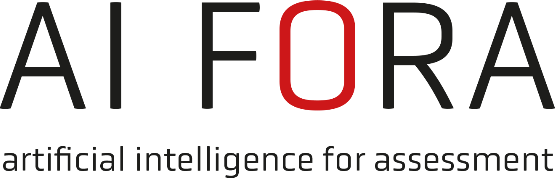 1st General Partner Meeting5-7 April 2022Johannes Gutenberg University Mainz (JGU), GermanyVenue: Philosophicum I, Lecture Theatre P1, Main Campus, Jakob-Welder-Weg 18Tuesday, 05/04/2022: AI FORA project overviewWednesday, 06/04/2022: AI FORA case studiesThursday, 07/04/2022: AI FORA technological landscape[* Georg-Forster Building, Jakob-Welder-Weg 16, Green Building, First Floor]12:00Registration [Foyer P1]14:00Welcome address by Vice-President of Research, Johannes Gutenberg University [P1] Prof. Dr. Stefan Müller-Stach14.15Introduction to conference and general project info [P1]Petra Ahrweiler, JGU; project coordinator14:45Empirical social research (WP1; Lead: JGU, Germany) [P1]Petra Ahrweiler, Frederick Herget, Elisabeth Späth15:15Social Simulation (WP2; Lead: University of Surrey, UK) [P1]Nigel Gilbert, Martha Bicket15:45Better AI Lab (WP3; Lead: University of Augsburg, Germany) [P1]Elisabeth André, Katharina Weitz, Ruben Schlagowski16.15Coffee break [Foyer P1]16:45Ethics Fora and Showroom: Simulation in interaction [GFG, Room 01 – 721 & 01 – 511*]18:15Reception [Foyer P1]09:00AI FORA cultural comparison approach (JGU team) [P1]09:45Safe Spaces and Ethical Observatory (Br. Johannes Tebbe, Kloster Nütschau, Germany and Elisabeth Späth, JGU, Germany) [P1]10:15Coffee Break [Foyer P1]10:45Podium discussion case studies – China, Estonia, India [P1]H. Li, J. Feng/China - T. Vihalemm/Estonia - S. Srinivasalu/India12:00Lunch13:30Podium discussion case studies – Spain, Germany, USA [P1]A. Sabater Coll and B. Lopéz/Spain - E. Späth and K. Weitz/Germany - S. Popper and E. Treyger/California, USA - E. Johnston, M. Hinrichs and C. Dickson/Arizona, USA 15:30Coffee Break [Foyer P1]16:00IPP AI FORA section – Italy, Iran, Mexico, Nigeria, Ukraine [P1]P. Mattei and G. Prelle/Italy - H. Bashiri/Iran – B. Luque Capellas and J. Siqueiros García/Mexico – E. Ejim-Eze/Nigeria - O. Khyzhniak/Ukraine19:00Conference Dinner [“Baron” Restaurant on Campus]09:00Keynote [P1]Elisabeth André, University of Augsburg, Germany10.00Overview: AI FORA technological landscape (Frederick Herget, JGU and Ruben Schlagowski, University of Augsburg, Germany) [P1]10.45Coffee break [Foyer P1]11:15Showroom with group sessions: AI Demonstrator in interaction [GFG, Room 01 – 511*]12:00Lunch13:30Showroom with group sessions: Gamification in interaction [GFG, Room 01 – 511*]15:00Conclusion of conference: Next steps in project and feedback [P1]16:00End of conference